Тема:  Применение технологий проблемного обучения на уроках химии Расскажи – и я забуду,Покажи – и я запомню,Вовлеки – я научусь.			А. Кларк / писатель/Сущность проблемного обучения.Главная задача современного образования видится в оснащении  специалистов методологией творческого преобразования мира. Процесс творчества включает в себя, прежде всего, открытие нового: новых объектов, новых знаний, новых проблем, новых методов их решения. В связи с этим, проблемное обучение как творческий процесс представляется как решение нестандартных научно-учебных задач нестандартными же методами. Если тренировочные задачи предлагаются учащимся для закрепления знаний и отработки навыков, то проблемные задачи – это всегда  поиск  нового способа решения. Суть проблемной интерпретации учебного материала состоит в том, что преподаватель не сообщает знаний в готовом виде, но ставит перед учащимися проблемные задачи, побуждая искать пути и средства их решения.Принципиально важен тот факт, что новые знания даются не для сведений, а для решения проблемы или проблем, требующих включения творческого мышления. Проблемное  обучение – это не новое явление в педагогике, с ним связаны известные имена: Сократ, Руссо, Ушинский и др.Если человека постоянно приучать усваивать знания и умения в готовом виде, можно и притупить его природные творческие способности – разучить думать самостоятельно. В максимальной степени процесс мышления проявляется и развивается при решении проблемных задач.Психологический механизм происходящих процессов при проблемном обучении следующий: сталкиваясь с противоречивой, новой, непонятной проблемой, у человека возникает состояние недоумения, удивления, вопрос: в чём суть? Далее мыслительный процесс происходит по схеме: выдвижение гипотез, их обоснование и проверка. И учащийся либо самостоятельно осуществляет мыслительный поиск, открытие неизвестного, либо с помощью преподавателя. Это и есть источник движения и развития. Именно поэтому проблемное обучение можно назвать развивающим.Примерами проблемных ситуаций, в основу которых положены противоречия, могут служить следующие:– проблемная ситуация, как следствие противоречий между школьными знаниями и новыми фактами, разрушающими теорию;– понимание научной важности проблемы и отсутствие теоретической базы для её решения;– многообразие концепций и отсутствие надёжной теории для объяснения данных фактов;– практически доступный результат и отсутствие теоретического обоснования;– противоречие между теоретически возможным способом решения и его практической нецелесообразностью;– противоречие между большим количеством фактов и отсутствием метода их обработки и анализа.Все указанные противоречия возникают из-за дисбаланса между теоретической и практической информацией, избытком одной и недостатком другой.Проблемная ситуация имеет педагогическую ценность лишь тогда, когда позволяет разграничить известное и неизвестное и наметить пути решения, когда, столкнувшись с проблемой, точно знаешь, что именно неизвестно. Проблемная ситуация  на основе анализа преобразуется в проблемную задачу, которая ставит вопрос: «Как разрешить это противоречие? Чем это объяснить?» Серия проблемных вопросов трансформирует проблемную задачу в модель поисков решения, где рассматриваются различные пути, средства и методы решения. Итак, проблемный метод предполагает следующие шаги:проблемная ситуация  →   проблемная задача  →  модель поисков решения → решение.Условия успешности проблемного обучения:(4 основных)Обеспечение достаточной мотивации, способной вызвать интерес к содержанию проблемы;Обеспечение посильности работы с возникающими проблемами (рациональное соотношение известного и неизвестного);Значимости информации для обучаемого, получаемой при решении проблемы;Необходимость диалогического доброжелательного общения педагога с учащимися, когда со вниманием и поощрением относятся ко всем мыслям, гипотезам, высказываниям учащихся.В отечественной педагогике различают Три основные формы проблемного обучения:Проблемное изложение – учебный материал в монологическом режиме лекции, либо в диалогическом режиме семинара. Проблемное изложение лекции, когда учитель ставит проблемные вопросы, выстраивает проблемные задачи и сам их решает, а учащиеся лишь мысленно включаются в процесс поиска решения.Частично-поисковая деятельность – при выполнении эксперимента, в лабораторных работах, в ходе проблемных семинаров, эвристических бесед.Самостоятельная исследовательская деятельность – когда учащиеся самостоятельно формируют проблему и решают её. Это в курсовой или дипломной работе.Практическое использование на уроках.Для меня более  близка форма частично-поисковой деятельности.Я подробно остановлюсь на некоторых проблемных ситуациях, которые можно создать  при изучении таких тем: Пример №1. «Гидролиз солей» с использованием эксперимента.Часть – имеющиеся знания:В растворах существуют 3 вида сред (слайд №8):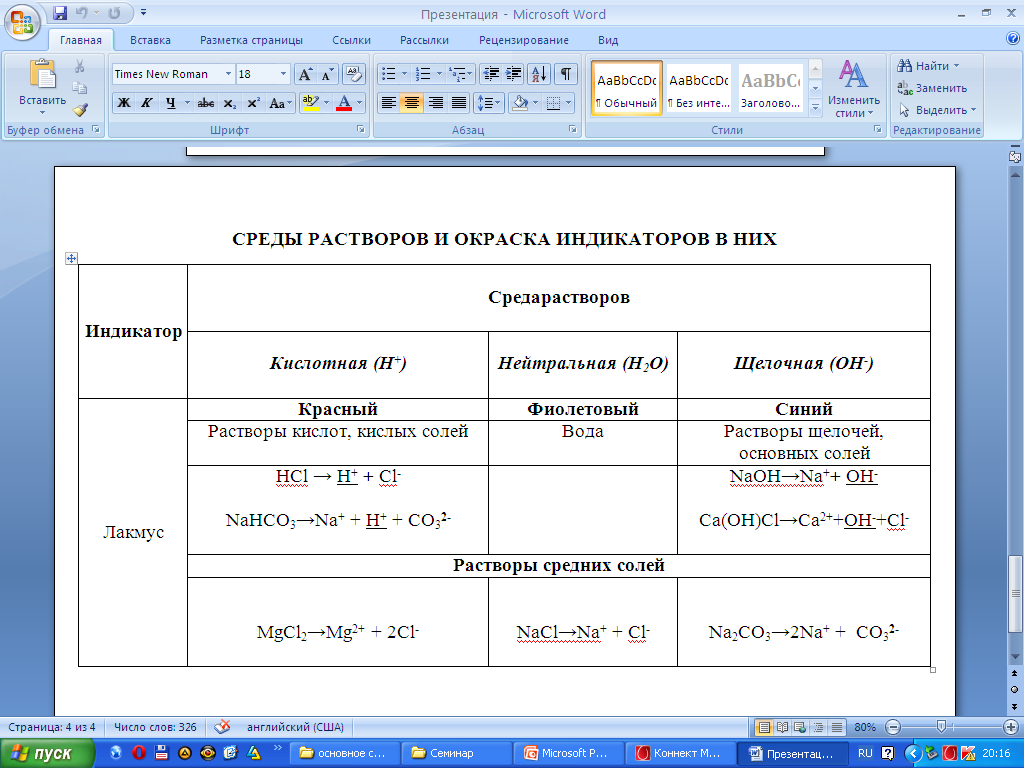 Затем эксперимент с указанными в таблице средними солями =>Проблемная ситуация (учащиеся формируют сами или с помощью учителя): Почему растворы средних солей (в которых при диссоциации не образуются ионы Н+ или ОН-) изменяют окраску индикаторов?Часть – приобретение новых знанийв процессе разрешения проблемной ситуации с участием учащихся (выдвижение гипотез) и помощи преподавателя.Наводящие вопросы:Какое ещё вещество, кроме соли, находится в растворе?На какие ионы диссоциирует вода?Почему возникает избыток одного из ионов (Н+ или ОН-), если при диссоциации воды их образуется  равное их количество?Предполагаемый ответ учащихся: «Соль и вода взаимодействуют между собой, в результате чего один из ионов (Н+ или ОН-) связывается, а второй остаётся в избытке». Рассматриваем примеры гидролиза средних солей, объясняем, используя новые знания, почему их растворы изменяют окраску индикаторов.Пример №2. «Амфотерность». 1.Часть – имеющиеся знания:Все простые вещества условно поделены на металлы и неметаллы. Металлы => основные соединения (основные оксиды и гидроксиды);Неметаллы => кислотные соединения (кислотные оксиды и гидроксиды).	Сa   =>   CaO   =>   Ca(OH)2	металл	       основный 	основание      		          ксид S     =>    SO 2   =>   H2SO3       неметалл	       кислотный 	кислота      		          оксидМеталлы и их соединения (основные) противоположны по свойствам неметаллам и их соединениям (кислотным), поэтому эти два типа веществ химически активны по отношению друг к другу (указано стрелками), но не взаимодействуют  между собой (внутри своего типа).Рассмотрим поведение  в различных средах известного в повседневной жизни металла – алюминия (из него изготовляют посуду, предметы быта и т.д. ):Проблемная ситуация:  К какой же группе веществ отнести алюминий и его соединения?2. Часть – приобретение новых знаний. (Введение понятия амфотерности)ЗаключениеТаким образом, использование технологии проблемного обучения позволяет мне добиться устойчивых результатов: - практически 100% успеваемости, - высокого качества знаний (более 50%)- участия учащихся в научно-практической деятельности, - внеклассной работе по предмету.Алюминиевая посуда, в которой  готовят и хранят продукты с кислым вкусом (борщи, компоты и др.) корродирует (разъедается кислотами)   => AI взаимодействует с кислотами, проявляя металлические свойства Алюминиевая посуда  с  мыльными  растворами  (для  мытья посуды, кипячения белья) корродирует (разъедается щелочами)   => AI взаимодействует со  щелочами, проявляя неметаллические свойства 